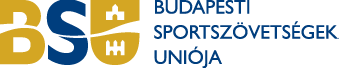 1053 Budapest, Curia u. 3.  Négy és fél emelet.P Á L Y Á Z A T I   A D A T L A PA pályázó szervezet pontos neve: A pályázó szervezet pontos címe:A pályázó telefonszáma, elérhetőségei (e-mail címmel): Bírósági bejegyzés száma, ideje:Pályázó szövetség tagszervezeteinek (egyesületek, klubok) száma:A pályázó szervezet képviselője, beosztása: A pályázó szervezet kapcsolattartója, elérhetősége – ha nem egyezik a képviselővel: A pályázó adószáma: A rendezvény (ek) megnevezése:A rendezvény (ek) időpontja:A tervezett rendezvény (ek) rövid leírása: A tervezett rendezvény (ek) pénzügyi terve és előzetes költségterve:A rendezvény teljes költsége, annak forintosított összege:Önrész összege (itt a teljes költség legalább 20%-át kell megjeleníteni!) :A pályázati támogatás elszámolási határideje (mely nem lehet több, mint a rendezvényt követő 60. nap): 2018.  ……, ……..Kijelentem, hogy a BSU 2017. évi tagsági díjata tagsági díjat számla hiányában nem fizettem meg, de folyó év október 15-ig az erről szóló átutalás másolatát bemutatom (elektronikusan elküldöm).(A megfelelő részt kérjük aláhúzni!)Budapest, 2017 ……… ………A pályázó cégszerű aláírása, pecsétje:         ph.   			 ………………………………(Helyszín, tervezett létszám, tervezett korosztály(ok), eseményterv, maximum fél A4-es oldalon)Személyi jellegű kiadásokra,- forintDologi kiadásokrabérleti díjakra,- forintdíjazásokra, hűsítő és étkezés kiadásaira,- forintverseny és játékvezetői díjakra,- forintszolgáltatásokra,- forintegyéb kiadásokra,- forint